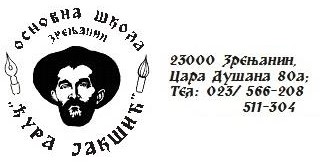 УЏБЕНИЦИ ЗА ОСМИ РАЗРЕД ЗА ШКОЛСКУ 2022/2023.ГодинуИздавачНазив предметаНазив уџбеникаАутор„Вулкан издаваштво“ “СрпскијезикЧитанка„Граматика 8”,3.Радна свескаЈерков,Петровић,КолаковићМилићевић , Николов Петровић , Колаковицћ , Милићевић „THE ENGLISHBOOK”ЕнглескијезикУџбенички комплетPROJECT 5, енглескијезик за осми разредосновне школе;уџбенички комплет(уџбеникираднасвеска)Том Хачинсон,РодФрикер„DATASTATUS”НемачкијезикPrimaplus A2 2 – уџбеникPrima plus A2 2 – радна свеска„Клетт“ИсторијаИсторија 8Уџбеник,А.Тодосијевић и С.Петровић-Тодосијевић„Вулкан издаваштво“ГеографијаГеографија 8 Уџбеник Милошевић,Грујић „БИГЗ ”БиологијаБиологија 8 – уџбеник Бошковић „Клетт “Математика1. УџбеникМатематиказаосмиНебојша Икодиновић , Слађана Димитријевић разредосновнешколе2.Збирка задатака,изматематикеза осмиразредосновнешколеБранислав Поповић , Марија Станић , Сања Милојевић , Ненад Вуловић „Вулкан издаваштво“МузичкакултураМузичкакултура8УџбеникЈасмина Чолић , Александра Хаџи Ђорђевић „Вулкан издаваштво“Ликовна култураЛиковна култура 8 УџбеникКатаринаТрифуновић „Инфотехника“Техника и технологијаУџбенички комплет (уџбеникик и конструкторски комплет); ћирилицаЗ.Ферина„Вулкан издаваштво“ФизикаФизика 8 – уџбеник Физика 8 , збирка задатака са лабораторијским вежбама Љубиша Нешић , Татјана Мишић , Марина Најдановић Лукић „Герундијум“Хемија1.Уџбеник из хемије заосми разред2.Лабораторијскевежбеса задацима из хемије заосмираз.редЈасна Адамов,РадојкаЂурђевић,СнежанаКаламковићЕдукаИнформатика и рачунарствоУџбеникАлексић,Вељковић,Бајчетић